Intitulé du projetDESCRIPTIFCe projet s’inscrira dans le cadre de la troisième ambition du projet éducatif de la Nouvelle-Calédonie visant à ancrer l’école dans son environnement et créer un climat scolaire au service de l’épanouissement de l’élève. Il a pour objectif d’aider les enseignants à mettre en place, dans le cadre d’un projet d’actions interdisciplinaires et spécifiques à sa classe, des activités permettant la mise en pratique des connaissances et des compétences civiques et morales acquises au travers des différentes disciplines identifiées dans les programmes des écoles maternelles et élémentaires de Nouvelle-Calédonie. Ces activités à envisager tout particulièrement dans les domaines de l’éducation civique et morale, l’éducation aux média et à l’information, l’éducation à la santé engageront ou renforceront la constitution d’un socle de valeurs partagées chez les élèves car « L’élève d’aujourd’hui sera le citoyen de demain ».Toutes les activités mises en œuvre dans le cadre de ce projet d’actions autour du développement des valeurs civiques et morales de l’élève pourront être retenues pour construire le parcours civique de l’élève. Ce projet pourra s’appuyer sur l’exploitation d’un album ou d’un ouvrage de littérature de jeunesse (cf liste). Ce projet s’inscrira dans le cadre de la troisième ambition du projet éducatif de la Nouvelle-Calédonie visant à ancrer l’école dans son environnement et créer un climat scolaire au service de l’épanouissement de l’élève. Il a pour objectif d’aider les enseignants à mettre en place, dans le cadre d’un projet d’actions interdisciplinaires et spécifiques à sa classe, des activités permettant la mise en pratique des connaissances et des compétences civiques et morales acquises au travers des différentes disciplines identifiées dans les programmes des écoles maternelles et élémentaires de Nouvelle-Calédonie. Ces activités à envisager tout particulièrement dans les domaines de l’éducation civique et morale, l’éducation aux média et à l’information, l’éducation à la santé engageront ou renforceront la constitution d’un socle de valeurs partagées chez les élèves car « L’élève d’aujourd’hui sera le citoyen de demain ».Toutes les activités mises en œuvre dans le cadre de ce projet d’actions autour du développement des valeurs civiques et morales de l’élève pourront être retenues pour construire le parcours civique de l’élève. Ce projet pourra s’appuyer sur l’exploitation d’un album ou d’un ouvrage de littérature de jeunesse (cf liste). Ce projet s’inscrira dans le cadre de la troisième ambition du projet éducatif de la Nouvelle-Calédonie visant à ancrer l’école dans son environnement et créer un climat scolaire au service de l’épanouissement de l’élève. Il a pour objectif d’aider les enseignants à mettre en place, dans le cadre d’un projet d’actions interdisciplinaires et spécifiques à sa classe, des activités permettant la mise en pratique des connaissances et des compétences civiques et morales acquises au travers des différentes disciplines identifiées dans les programmes des écoles maternelles et élémentaires de Nouvelle-Calédonie. Ces activités à envisager tout particulièrement dans les domaines de l’éducation civique et morale, l’éducation aux média et à l’information, l’éducation à la santé engageront ou renforceront la constitution d’un socle de valeurs partagées chez les élèves car « L’élève d’aujourd’hui sera le citoyen de demain ».Toutes les activités mises en œuvre dans le cadre de ce projet d’actions autour du développement des valeurs civiques et morales de l’élève pourront être retenues pour construire le parcours civique de l’élève. Ce projet pourra s’appuyer sur l’exploitation d’un album ou d’un ouvrage de littérature de jeunesse (cf liste). Ce projet s’inscrira dans le cadre de la troisième ambition du projet éducatif de la Nouvelle-Calédonie visant à ancrer l’école dans son environnement et créer un climat scolaire au service de l’épanouissement de l’élève. Il a pour objectif d’aider les enseignants à mettre en place, dans le cadre d’un projet d’actions interdisciplinaires et spécifiques à sa classe, des activités permettant la mise en pratique des connaissances et des compétences civiques et morales acquises au travers des différentes disciplines identifiées dans les programmes des écoles maternelles et élémentaires de Nouvelle-Calédonie. Ces activités à envisager tout particulièrement dans les domaines de l’éducation civique et morale, l’éducation aux média et à l’information, l’éducation à la santé engageront ou renforceront la constitution d’un socle de valeurs partagées chez les élèves car « L’élève d’aujourd’hui sera le citoyen de demain ».Toutes les activités mises en œuvre dans le cadre de ce projet d’actions autour du développement des valeurs civiques et morales de l’élève pourront être retenues pour construire le parcours civique de l’élève. Ce projet pourra s’appuyer sur l’exploitation d’un album ou d’un ouvrage de littérature de jeunesse (cf liste). DOMAINES DU SOCLE CONCERNES(socle commun de connaissances, de compétences et de valeurs)Ce projet s’appuiera sur les cinq domaines du socle commun de connaissances, de compétences et de valeurs, de la maternelle au cycle 3.Ce projet s’appuiera sur les cinq domaines du socle commun de connaissances, de compétences et de valeurs, de la maternelle au cycle 3.Ce projet s’appuiera sur les cinq domaines du socle commun de connaissances, de compétences et de valeurs, de la maternelle au cycle 3.Ce projet s’appuiera sur les cinq domaines du socle commun de connaissances, de compétences et de valeurs, de la maternelle au cycle 3.DOMAINES DU SOCLE CONCERNES(socle commun de connaissances, de compétences et de valeurs)D1. Les langages pour penser et communiquer☒D2. Les méthodes et outils pour apprendre☒DOMAINES DU SOCLE CONCERNES(socle commun de connaissances, de compétences et de valeurs)D3. La formation de la personne et du citoyen ☒D4. Les systèmes naturels et les systèmes techniques☒DOMAINES DU SOCLE CONCERNES(socle commun de connaissances, de compétences et de valeurs)D5. Les représentations du monde et l’activité humaine☒DOMAINES DU SOCLE CONCERNES(socle commun de connaissances, de compétences et de valeurs)À titre d’exemples :aborder au travers d’une discussion au cycle 2 ou d’un débat réglé au cycle 3 les ressemblances et les différences physiques entre les filles et les garçons ;exercer le langage oral et la capacité d’argumentation en invitant les élèves à s'exprimer avant le travail d'expression écrite, pendant l'élaboration, et en échangeant avec les autres, directement et/ou par un support média ; réaliser une production illustrant valeurs et principes essentiels à la vie en société en respectant des contraintes plastiques ;mener des activités physiques en insistant sur la mixité et rôle de chacun ;prendre en compte la diversité culturelle via des créations plastiques, des rencontres.À titre d’exemples :aborder au travers d’une discussion au cycle 2 ou d’un débat réglé au cycle 3 les ressemblances et les différences physiques entre les filles et les garçons ;exercer le langage oral et la capacité d’argumentation en invitant les élèves à s'exprimer avant le travail d'expression écrite, pendant l'élaboration, et en échangeant avec les autres, directement et/ou par un support média ; réaliser une production illustrant valeurs et principes essentiels à la vie en société en respectant des contraintes plastiques ;mener des activités physiques en insistant sur la mixité et rôle de chacun ;prendre en compte la diversité culturelle via des créations plastiques, des rencontres.À titre d’exemples :aborder au travers d’une discussion au cycle 2 ou d’un débat réglé au cycle 3 les ressemblances et les différences physiques entre les filles et les garçons ;exercer le langage oral et la capacité d’argumentation en invitant les élèves à s'exprimer avant le travail d'expression écrite, pendant l'élaboration, et en échangeant avec les autres, directement et/ou par un support média ; réaliser une production illustrant valeurs et principes essentiels à la vie en société en respectant des contraintes plastiques ;mener des activités physiques en insistant sur la mixité et rôle de chacun ;prendre en compte la diversité culturelle via des créations plastiques, des rencontres.À titre d’exemples :aborder au travers d’une discussion au cycle 2 ou d’un débat réglé au cycle 3 les ressemblances et les différences physiques entre les filles et les garçons ;exercer le langage oral et la capacité d’argumentation en invitant les élèves à s'exprimer avant le travail d'expression écrite, pendant l'élaboration, et en échangeant avec les autres, directement et/ou par un support média ; réaliser une production illustrant valeurs et principes essentiels à la vie en société en respectant des contraintes plastiques ;mener des activités physiques en insistant sur la mixité et rôle de chacun ;prendre en compte la diversité culturelle via des créations plastiques, des rencontres.OUTILS, SUPPORTS, ACCOMPAGNEMENT, …Document d’accompagnement de la DENC : en cours de réalisationDocument d’accompagnement de la DENC : en cours de réalisationDocument d’accompagnement de la DENC : en cours de réalisationDocument d’accompagnement de la DENC : en cours de réalisationPUBLIC CONCERNE 
(cycle / niveau-x)Cycles : 1, 2 et 3 Cycles : 1, 2 et 3 Cycles : 1, 2 et 3 Cycles : 1, 2 et 3 MODALITES D’INSCRIPTION 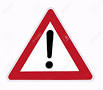 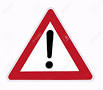 1 - Pour l’inscription merci de renseigner les documents suivants :la fiche de candidature ;le descriptif de l’action envisagée ;2 - Transmettre par mail le dossier de candidature pour le 27 novembre 2020 délai de rigueur :à l’IEP en mettant en copie le/la coordonnateur (trice) du projet fédérateur et la  direction de l’éducation/enseignement provinciale concernée (pour la DES : fiche d’inscription du guichet de l’offre éducative). 1 - Pour l’inscription merci de renseigner les documents suivants :la fiche de candidature ;le descriptif de l’action envisagée ;2 - Transmettre par mail le dossier de candidature pour le 27 novembre 2020 délai de rigueur :à l’IEP en mettant en copie le/la coordonnateur (trice) du projet fédérateur et la  direction de l’éducation/enseignement provinciale concernée (pour la DES : fiche d’inscription du guichet de l’offre éducative). 1 - Pour l’inscription merci de renseigner les documents suivants :la fiche de candidature ;le descriptif de l’action envisagée ;2 - Transmettre par mail le dossier de candidature pour le 27 novembre 2020 délai de rigueur :à l’IEP en mettant en copie le/la coordonnateur (trice) du projet fédérateur et la  direction de l’éducation/enseignement provinciale concernée (pour la DES : fiche d’inscription du guichet de l’offre éducative). 1 - Pour l’inscription merci de renseigner les documents suivants :la fiche de candidature ;le descriptif de l’action envisagée ;2 - Transmettre par mail le dossier de candidature pour le 27 novembre 2020 délai de rigueur :à l’IEP en mettant en copie le/la coordonnateur (trice) du projet fédérateur et la  direction de l’éducation/enseignement provinciale concernée (pour la DES : fiche d’inscription du guichet de l’offre éducative). CALENDRIER, DUREELe 25 novembre, les classes pourront exposer et/ou présenter leur production au sein de leur école. Les supports (photos, écrits, vidéos) seront mis en ligne dans le cadre d’une exposition virtuelle sur le site de la DENC. Les enseignants inscrits au projet pourront participer à un temps de formation organisée par la DENC.Période possible de réalisation : Lancement du projet : 8 mars à l'occasion de la journée internationale de la femmeValorisation des productions : 25 novembre à l'occasion de la journée internationale pour l’élimination de la violence à l’égard des femmesLe 25 novembre, les classes pourront exposer et/ou présenter leur production au sein de leur école. Les supports (photos, écrits, vidéos) seront mis en ligne dans le cadre d’une exposition virtuelle sur le site de la DENC. Les enseignants inscrits au projet pourront participer à un temps de formation organisée par la DENC.Période possible de réalisation : Lancement du projet : 8 mars à l'occasion de la journée internationale de la femmeValorisation des productions : 25 novembre à l'occasion de la journée internationale pour l’élimination de la violence à l’égard des femmesLe 25 novembre, les classes pourront exposer et/ou présenter leur production au sein de leur école. Les supports (photos, écrits, vidéos) seront mis en ligne dans le cadre d’une exposition virtuelle sur le site de la DENC. Les enseignants inscrits au projet pourront participer à un temps de formation organisée par la DENC.Période possible de réalisation : Lancement du projet : 8 mars à l'occasion de la journée internationale de la femmeValorisation des productions : 25 novembre à l'occasion de la journée internationale pour l’élimination de la violence à l’égard des femmesLe 25 novembre, les classes pourront exposer et/ou présenter leur production au sein de leur école. Les supports (photos, écrits, vidéos) seront mis en ligne dans le cadre d’une exposition virtuelle sur le site de la DENC. Les enseignants inscrits au projet pourront participer à un temps de formation organisée par la DENC.Période possible de réalisation : Lancement du projet : 8 mars à l'occasion de la journée internationale de la femmeValorisation des productions : 25 novembre à l'occasion de la journée internationale pour l’élimination de la violence à l’égard des femmesEXEMPLES D’ACTIONS Quelques actions possibles : être une fille, être un garçon : les prénoms / présent, présente / les noms de métiers : les différences à l’oral / il, elle : les différences à l’écrit, les vêtements : travail avec des photos sur les différents vêtements dans différents pays et séances de déguisements divers. Adaptée aux plus grands avec les portraits de vêtements de différentes époques,les métiers : portraits déguisés aussi. Penser au studio du photographe,les jeux et jouets : séances de détournement de jouets, de mise en scènes qui cassent les clichés avec photographies et discussions, le catalogue des jouets de noël,les sensations, les émotions,le sport, les goûts culturels,la cuisine, le ménage, le rangement,le bricolage.Quelques actions possibles : être une fille, être un garçon : les prénoms / présent, présente / les noms de métiers : les différences à l’oral / il, elle : les différences à l’écrit, les vêtements : travail avec des photos sur les différents vêtements dans différents pays et séances de déguisements divers. Adaptée aux plus grands avec les portraits de vêtements de différentes époques,les métiers : portraits déguisés aussi. Penser au studio du photographe,les jeux et jouets : séances de détournement de jouets, de mise en scènes qui cassent les clichés avec photographies et discussions, le catalogue des jouets de noël,les sensations, les émotions,le sport, les goûts culturels,la cuisine, le ménage, le rangement,le bricolage.Quelques actions possibles : être une fille, être un garçon : les prénoms / présent, présente / les noms de métiers : les différences à l’oral / il, elle : les différences à l’écrit, les vêtements : travail avec des photos sur les différents vêtements dans différents pays et séances de déguisements divers. Adaptée aux plus grands avec les portraits de vêtements de différentes époques,les métiers : portraits déguisés aussi. Penser au studio du photographe,les jeux et jouets : séances de détournement de jouets, de mise en scènes qui cassent les clichés avec photographies et discussions, le catalogue des jouets de noël,les sensations, les émotions,le sport, les goûts culturels,la cuisine, le ménage, le rangement,le bricolage.Quelques actions possibles : être une fille, être un garçon : les prénoms / présent, présente / les noms de métiers : les différences à l’oral / il, elle : les différences à l’écrit, les vêtements : travail avec des photos sur les différents vêtements dans différents pays et séances de déguisements divers. Adaptée aux plus grands avec les portraits de vêtements de différentes époques,les métiers : portraits déguisés aussi. Penser au studio du photographe,les jeux et jouets : séances de détournement de jouets, de mise en scènes qui cassent les clichés avec photographies et discussions, le catalogue des jouets de noël,les sensations, les émotions,le sport, les goûts culturels,la cuisine, le ménage, le rangement,le bricolage.FINANCEMENTAucunAucunAucunAucunCoordonnateur  et suivi du projetCourrielTéléphoneChristophe DELESSERT christophe.delessert@gouv.nc23 96 09Province	Circonscription : ⬜ 1  ⬜ 2  ⬜ 3  ⬜ 4  ⬜ 5  ⬜ 6  ⬜7 Nom du CP référent de la circonscription :Commune :____ ___________________________         École	Nom-prénom du directeur (trice) : ________________ École prioritaire ⬜ oui ⬜  nonAdresse    :	Code postal :	                                         Commune 	Téléphone : /____/____/____/  Courriel : En cas de sortie-s : Destination / Lieu	Nom et adresse du lieu d’accueil	⬜ Sans  hébergement   ⬜ Avec  hébergement (Lieu) :	Date de départ __ /__ /__ Date de retour __ /__ /__  Heure de départ___________Heure de retour 	Descriptif de la production finale envisagée :	________________________________________________________________________________________________________________________________________________________________________________________________________________________________________________________________________________________________________________________________________________________________________________Votre projet est-il en lien avec un autre projet interdisciplinaire et/ou un (des) axe(s) du projet d’école?  
⬜ Non   ⬜ Oui (Lequel :)Vous souhaitez présenter la-les production-s de votre classe sur le site de la DENC.  
⬜ Non   ⬜ Oui  (Intitulé :) _______________________________________________________________________Précisez les grandes lignes de votre projet :	Objectifs visés et compétences développées (vous pouvez ajouter une feuille en annexe)Ateliers et visites au service du projet :	Mode d’évaluation :Mode de valorisation :Motivation ou implication de l’équipe pédagogique :Accompagnement pédagogique par la circonscription et/ou le service pédagogique : Sollicitez –vous un accompagnement pédagogique pour la mise en œuvre de ce projet : Oui             Non  Échéancier prévisionnel :